Myndigheten fyller i:			Sökanden fyller i: (anvisningen finns på s. 4)ANVISNING FÖR ATT FYLLA I STÖDANSÖKANAnsökan skall lämnas in till Ålands landskapsregering innan projektet, investeringen eller åtgärden påbörjas. Ansökan blir anhängiggjord då den har registrerats och diarieförts vid registratorskontoret vid Ålands landskapsregering. Om projektet påbörjas innan beslut om medfinansiering har fattas sker detta på sökandens eget ansvar. 1. Projektets namn ska tydligt beskriva projektets innehåll. Namnet ska vara kort och koncist.  3. Stöd får sökas av juridiska personer eller personer med rättslig handlingsförmåga.7. Projektet ska ha en kontaktperson. 11. Kommun där projektet i huvudsak kommer att genomföras.12. Det stöd som är avsett för fartyg beviljas endast för fiskefartyg som är registrerade i fiskefartygsregistret. 13. Ange att åtgärden gäller havsfiske. 14. Projektet får genomföras och projektkostnaderna är godtagbara och stödberättigade endast under den genomförandetid som står i finansieringsbeslutet.  Åtgärderna får inledas och godtagbara kostnader uppstå tidigast den dagen då ansökan har mottagits av Ålands landskapsregering. Tiden för genomförandet av projektet bör fastställas med tillräcklig marginal, sålunda att alla kostnader uppstår och betalas under den genomförandetid som står i finansieringsbeslutet. Av grundad anledning får stödmottagaren hos ansöka om förlängning av projekttiden innan tiden för stödberättigande löper ut.  15. Åtgärd som stöd söks för. Kryssa för den åtgärd som projektet hänför sig till. Projektet kan hänföra sig till endast en åtgärd. Om stöd söks ur finansieringskvoten för en fiskeaktionsgrupp, ska den aktionsgruppen anges inom vars område projektet i huvudsak är planerat att genomföras. Om den åtgärd som stöds genomförs på flera än en fiskeaktionsgrupps område, ska den behöriga fiskeaktionsgruppen anges. I en separat redogörelse eller projektplan ska de andra grupperna i konsortium anges.16. En kort beskrivning av projektets innehåll. Med en offentlig beskrivning avses att informationen är tillgänglig för alla t.ex. i offentliga databaser. Här beskriver du också koncist projektets innehåll, viktigaste åtgärder och mål. Tillsammans med ansökan lämnar du också in en separat specificerad projektplan. 17,18. Mervärdesskatt kan inkluderas i kostnaderna endast om denna blir en slutlig kostnad för sökande Modellen som bygger på faktiska kostnader innebär att som stödberättigande projektkostnader kan, vid sidan av projektets direkta kostnader, också godkännas en del av de indirekta kostnader som på ett motiverat, objektivt och rättvist sätt kan riktas till projektet i det förhållande som de hänför sig till projektet. Grunderna för beräkning av de indirekta kostnaderna (t.ex. bl.a. kopierings-, hyres- och telefonkostnader) ska anges. Standardiserade koefficienter eller procentsatser får du då inte använda som beräkningsgrund, utan till exempel hyran per kvadrat som är grunden för hyran. Denna modell ska användas i synnerhet i investeringsprojekt. Modellen med schablonbelopp går ut på att utöver de direkta kostnaderna kompenserar man ett fast belopp som är 15 % av de direkta lönekostnaderna, indirekta kostnader kompenseras inte separat. Någon separat redogörelse för schablonbeloppsandelen behövs inte. Denna modell rekommenderas särskilt för utvecklingsprojekt eftersom den möjliggör en enklare projektförvaltning när små indirekta kostnader som är svåra att dokumentera faller bort totalt. Engångsbeloppet betalas ut till ett på förhand överenskommet belopp när projekthelheten är klar i den omfattning som man i förväg har avtalat om (”entreprenadsprincip”). Andelen offentlig finansiering i ett projekt som får stöd kan var högst 100 000 euro. När sökanden ansöker om ett engångsbelopp, ska sökanden lämna ett separat specificerat kostnadsförslag med motiveringar för att storleken av stödet ska kunna bestämmas. Modellen med standardiserade enhetskostnader innebär att kostnader kompenseras enligt ett fastställt enhetspris för en viss produkt. Stöd betalas utifrån antalet produkter ända upp till det maximala stödbeloppet som baserar sig på produkterna.  Till exempel i ett utbildningsprojekt kan man fastställa en enhetskostnad för en person som genomgår utbildningen. Det slutliga stödbeloppet bestäms då utifrån enhetskostnaden som multipliceras med antalet personer som genomgått utbildningen. Grunderna för beräkning av kostnaderna ska visas i en separat bilaga eller i en närmare projektplan. Vid behov ska kostnadsförslaget specificeras närmare i den separata projektplanen.  Om projektets officiella finansiering är mer än 50 procent, ska upphandlingar som omfattas av tillämpningsområdet för upphandlingslagen, konkurrensutsättas enligt lagen om offentlig upphandling (348/2007). 19. Av planen för finansiering av projektet ska separat framgå andelen offentlig och privat finansiering. Stöd för investeringar under 2 500 euro beviljas inte. En del av den privata finansieringen kan bestå t.ex. av naturaprestationer, talkoarbete och material. Placering av eget kapital i företaget betyder att ägarna placerar egna personliga tillgångar i företaget för att täcka investeringens självfinansieringsandel.Egna tillgångar eller företagets inkomstfinansiering innebär att investeringens självfinansieringsandel täcks med vinst från föregående redovisningsperioder. Extern placering av kapital avser att placerare placerar kapital i företaget för att täcka investeringens självfinansieringsandel.20. Besked om ett beslut om en ansökan som gjorts skriftligt kan ges på elektronisk väg om sökanden ger sitt samtycke därtill. I annat fall sänds beslutet skriftligt till den adress som står i ansökan. 21. Underskrift och datum. Sökanden ska läsa igenom ansökan noggrant innan ansökan undertecknas.  Ansökan undertecknas av den person som har juridiskt ansvar för projektets genomförande och som har firmateckningsrätt. Firmateckningsrätten ska framgå av handlingarna som åtföljer ansökan. Ålands landskapsregering  ska informeras om det sker ändringar i firmateckningsrätten efter att ansökan har lämnats in. Sökanden svarar bl.a. för uppnåendet av projektets mål samt för användningen, uppföljningen och rapporteringen av medlen. En förening ska ha lämplig organisation för att genomföra projektet. Organiseringen av projektet ska ske så att ansvarsförhållandena inom projektet och gentemot externa aktörer är klara. Projektet ska ha en ansvarsperson som bl.a. sköter informationsutbytet mellan föreningen och finansiärerna. BilagorEn redogörelse för företagets ägare och ägarförhållanden: Om stöd söks av ett företag, ska Ålands landskapsregering få en redogörelse för företagets ägare och ägarförhållanden. Om företaget ägs av företag och sammanslutningar som äger över 25 procent av företagets aktiestock, ska man lämna bokslut även för dessa för de senaste tre räkenskapsperioderna.Andra bilagor som har nämnts i denna stödansökan och anvisningar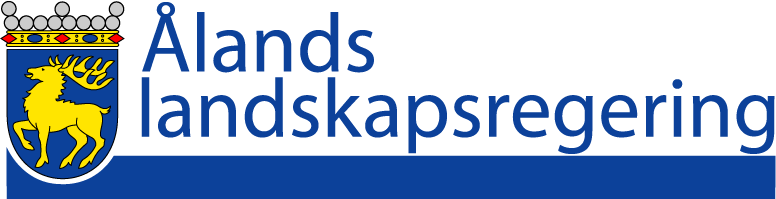 ANSÖKAN OM STÖDEuropeiska havs- och fiskerifonden (EHFF)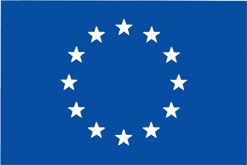 Ålands landskapsregering Ålands landskapsregering DnrInkommenÖverfördProjektnummer………/……… 20……………/……… 20……1. Projektets namn1. Projektets namn1. Projektets namn1. Projektets namn1. Projektets namn1. Projektets namn1. Projektets namn2. Ansökan ärny ansökanny ansökanny ansökanändring av/komplement till ansökan av ___ / ___ 20 ____ansökan om ändring i beslutet av___ / ___ 20 ____ändring av/komplement till ansökan av ___ / ___ 20 ____ansökan om ändring i beslutet av___ / ___ 20 ____ändring av/komplement till ansökan av ___ / ___ 20 ____ansökan om ändring i beslutet av___ / ___ 20 ____ändring av/komplement till ansökan av ___ / ___ 20 ____ansökan om ändring i beslutet av___ / ___ 20 ____ändring av/komplement till ansökan av ___ / ___ 20 ____ansökan om ändring i beslutet av___ / ___ 20 ____ändring av/komplement till ansökan av ___ / ___ 20 ____ansökan om ändring i beslutet av___ / ___ 20 ____ändring av/komplement till ansökan av ___ / ___ 20 ____ansökan om ändring i beslutet av___ / ___ 20 ____ändring av/komplement till ansökan av ___ / ___ 20 ____ansökan om ändring i beslutet av___ / ___ 20 ____ändring av/komplement till ansökan av ___ / ___ 20 ____ansökan om ändring i beslutet av___ / ___ 20 ____ändring av/komplement till ansökan av ___ / ___ 20 ____ansökan om ändring i beslutet av___ / ___ 20 ____ändring av/komplement till ansökan av ___ / ___ 20 ____ansökan om ändring i beslutet av___ / ___ 20 ____ändring av/komplement till ansökan av ___ / ___ 20 ____ansökan om ändring i beslutet av___ / ___ 20 ____3. Sökandens namn3. Sökandens namn3. Sökandens namn3. Sökandens namn3. Sökandens namn3. Sökandens namn3. Sökandens namn4. FO-nummer eller föreningens registreringsnummer 4. FO-nummer eller föreningens registreringsnummer 4. FO-nummer eller föreningens registreringsnummer 4. FO-nummer eller föreningens registreringsnummer 4. FO-nummer eller föreningens registreringsnummer 5. Utdelningsadress  5. Utdelningsadress  5. Utdelningsadress  5. Utdelningsadress  5. Utdelningsadress  5. Utdelningsadress  5. Utdelningsadress  6. Postnummer och postkontor 6. Postnummer och postkontor 6. Postnummer och postkontor 6. Postnummer och postkontor 6. Postnummer och postkontor 7. Kontaktpersonens namn7. Kontaktpersonens namn7. Kontaktpersonens namn7. Kontaktpersonens namn7. Kontaktpersonens namn7. Kontaktpersonens namn7. Kontaktpersonens namn8. Kontaktpersonens personnummer8. Kontaktpersonens personnummer8. Kontaktpersonens personnummer8. Kontaktpersonens personnummer8. Kontaktpersonens personnummer9. Kontaktpersonens telefon9. Kontaktpersonens telefon9. Kontaktpersonens telefon9. Kontaktpersonens telefon10. Kontaktpersonens e-post10. Kontaktpersonens e-post10. Kontaktpersonens e-post10. Kontaktpersonens e-post10. Kontaktpersonens e-post10. Kontaktpersonens e-post10. Kontaktpersonens e-post10. Kontaktpersonens e-post11. Kommun där projektet genomförs11. Kommun där projektet genomförs11. Kommun där projektet genomförs11. Kommun där projektet genomförs12. Fartygets yttre identifieringsbeteckning (t.ex. FIN eller KAL)12. Fartygets yttre identifieringsbeteckning (t.ex. FIN eller KAL)12. Fartygets yttre identifieringsbeteckning (t.ex. FIN eller KAL)12. Fartygets yttre identifieringsbeteckning (t.ex. FIN eller KAL)12. Fartygets yttre identifieringsbeteckning (t.ex. FIN eller KAL)12. Fartygets yttre identifieringsbeteckning (t.ex. FIN eller KAL)13. Projektet gäller13. Projektet gällerHavsfiske           Havsfiske           14. Projektet genomförs under tiden ____ / ____.20       -          /  ____.20               (OBS! Rätten till stöd uppstår när ansökan kommer in)   14. Projektet genomförs under tiden ____ / ____.20       -          /  ____.20               (OBS! Rätten till stöd uppstår när ansökan kommer in)   14. Projektet genomförs under tiden ____ / ____.20       -          /  ____.20               (OBS! Rätten till stöd uppstår när ansökan kommer in)   14. Projektet genomförs under tiden ____ / ____.20       -          /  ____.20               (OBS! Rätten till stöd uppstår när ansökan kommer in)   14. Projektet genomförs under tiden ____ / ____.20       -          /  ____.20               (OBS! Rätten till stöd uppstår när ansökan kommer in)   14. Projektet genomförs under tiden ____ / ____.20       -          /  ____.20               (OBS! Rätten till stöd uppstår när ansökan kommer in)   14. Projektet genomförs under tiden ____ / ____.20       -          /  ____.20               (OBS! Rätten till stöd uppstår när ansökan kommer in)   14. Projektet genomförs under tiden ____ / ____.20       -          /  ____.20               (OBS! Rätten till stöd uppstår när ansökan kommer in)   14. Projektet genomförs under tiden ____ / ____.20       -          /  ____.20               (OBS! Rätten till stöd uppstår när ansökan kommer in)   14. Projektet genomförs under tiden ____ / ____.20       -          /  ____.20               (OBS! Rätten till stöd uppstår när ansökan kommer in)   14. Projektet genomförs under tiden ____ / ____.20       -          /  ____.20               (OBS! Rätten till stöd uppstår när ansökan kommer in)   14. Projektet genomförs under tiden ____ / ____.20       -          /  ____.20               (OBS! Rätten till stöd uppstår när ansökan kommer in)   15. Åtgärd eller insats som stöd söks för (OBS! bara ett alternativ)15. Åtgärd eller insats som stöd söks för (OBS! bara ett alternativ)15. Åtgärd eller insats som stöd söks för (OBS! bara ett alternativ)15. Åtgärd eller insats som stöd söks för (OBS! bara ett alternativ)15. Åtgärd eller insats som stöd söks för (OBS! bara ett alternativ)15. Åtgärd eller insats som stöd söks för (OBS! bara ett alternativ)15. Åtgärd eller insats som stöd söks för (OBS! bara ett alternativ)15. Åtgärd eller insats som stöd söks för (OBS! bara ett alternativ)15. Åtgärd eller insats som stöd söks för (OBS! bara ett alternativ)15. Åtgärd eller insats som stöd söks för (OBS! bara ett alternativ)15. Åtgärd eller insats som stöd söks för (OBS! bara ett alternativ)15. Åtgärd eller insats som stöd söks för (OBS! bara ett alternativ)      I Hållbart fiske       I Hållbart fiske       I Hållbart fiske       I Hållbart fiske       I Hållbart fiske       I Hållbart fiske       I Hållbart fiske       I Hållbart fiske       I Hållbart fiske       I Hållbart fiske Innovation (art. 26, art.)Innovation (art. 26, art.)Rådgivningstjänster (art. 27)Rådgivningstjänster (art. 27)Rådgivningstjänster (art. 27)Rådgivningstjänster (art. 27)Rådgivningstjänster (art. 27)Rådgivningstjänster (art. 27)Partnerskap mellan forskare och fiskare (art. 28.)Partnerskap mellan forskare och fiskare (art. 28.)Diversifiering av verksamheten (art. 30.)Diversifiering av verksamheten (art. 30.)Diversifiering av verksamheten (art. 30.)Diversifiering av verksamheten (art. 30.)Diversifiering av verksamheten (art. 30.)Diversifiering av verksamheten (art. 30.)Hälsa och säkerhet i fiske (art. 32.)Hälsa och säkerhet i fiske (art. 32.)Fiskets miljöinvesteringar (art. 38)Fiskets miljöinvesteringar (art. 38)Fiskets miljöinvesteringar (art. 38)Fiskets miljöinvesteringar (art. 38)Fiskets miljöinvesteringar (art. 38)Fiskets miljöinvesteringar (art. 38)Fiskets miljöinnovation (art. 39.)Fiskets miljöinnovation (art. 39.)Insamling av marint avfall (art. 40.1.a)Insamling av marint avfall (art. 40.1.a)Insamling av marint avfall (art. 40.1.a)Insamling av marint avfall (art. 40.1.a)Insamling av marint avfall (art. 40.1.a)Insamling av marint avfall (art. 40.1.a)Skydd och återställande av vattenekosystemen (art. 40.1.b-g)Skydd och återställande av vattenekosystemen (art. 40.1.b-g)Kompensation av skada på fångster som orsakats av sälar och skarvarKompensation av skada på fångster som orsakats av sälar och skarvarKompensation av skada på fångster som orsakats av sälar och skarvarKompensation av skada på fångster som orsakats av sälar och skarvarKompensation av skada på fångster som orsakats av sälar och skarvarKompensation av skada på fångster som orsakats av sälar och skarvar(art. 40.1.h)(art. 40.1.h)(art. 40.1.h)(art. 40.1.h)(art. 40.1.h)(art. 40.1.h)(art. 40.1.h)(art. 40.1.h)(art. 40.1.h)(art. 40.1.h)(art. 40.1.h)(art. 40.1.h)Modernisering av fartygsmotorer (art. 41.2.)Modernisering av fartygsmotorer (art. 41.2.)Mervärde för fångst (art. 42, art.)Mervärde för fångst (art. 42, art.)Mervärde för fångst (art. 42, art.)Mervärde för fångst (art. 42, art.)Mervärde för fångst (art. 42, art.)Mervärde för fångst (art. 42, art.)Modernisering av fartygsmotorer (art. 41.2.)Modernisering av fartygsmotorer (art. 41.2.)Mervärde för fångst (art. 42, art.)Mervärde för fångst (art. 42, art.)Mervärde för fångst (art. 42, art.)Mervärde för fångst (art. 42, art.)Mervärde för fångst (art. 42, art.)Mervärde för fångst (art. 42, art.)Utveckling av fiskehamnar och landningsplatser (art. 43.1, 3.)Utveckling av fiskehamnar och landningsplatser (art. 43.1, 3.)Utveckling av fiskehamnar och landningsplatser (art. 43.1, 3.)Utveckling av fiskehamnar och landningsplatser (art. 43.1, 3.)II Hållbart vattenbrukII Hållbart vattenbrukInnovation (art. 47)Innovation (art. 47)Investeringar i vattenbruk (art. 48.1.a-d, f-h)Investeringar i vattenbruk (art. 48.1.a-d, f-h)Investeringar i vattenbruk (art. 48.1.a-d, f-h)Investeringar i vattenbruk (art. 48.1.a-d, f-h)Investeringar i vattenbruk (art. 48.1.a-d, f-h)Investeringar i vattenbruk (art. 48.1.a-d, f-h)Rådgivningstjänster (art. 49)Rådgivningstjänster (art. 49)Kompetens och nätverksbyggande (art. 50)Kompetens och nätverksbyggande (art. 50)Kompetens och nätverksbyggande (art. 50)Kompetens och nätverksbyggande (art. 50)Kompetens och nätverksbyggande (art. 50)Kompetens och nätverksbyggande (art. 50)Utveckling av vattenbruksområden (art. 51)Utveckling av vattenbruksområden (art. 51)Djurens hälsa och välbefinnande (art. 56)Djurens hälsa och välbefinnande (art. 56)Djurens hälsa och välbefinnande (art. 56)Djurens hälsa och välbefinnande (art. 56)Djurens hälsa och välbefinnande (art. 56)Djurens hälsa och välbefinnande (art. 56)Försäkring för vattenbruksbestånd (art. 57)Försäkring för vattenbruksbestånd (art. 57)III FiskeaktionsgrupperIII FiskeaktionsgrupperLokala utvecklingsprojekt (art. 63)              Fiskeaktionsgrupp:Lokala utvecklingsprojekt (art. 63)              Fiskeaktionsgrupp:IV Fiskförädling och fiskhandelIV Fiskförädling och fiskhandelSaluföringsåtgärder (art. 68)Saluföringsåtgärder (art. 68)Beredning av fiskeri- och vattenbruksprodukter (art. 69)Beredning av fiskeri- och vattenbruksprodukter (art. 69)Beredning av fiskeri- och vattenbruksprodukter (art. 69)Beredning av fiskeri- och vattenbruksprodukter (art. 69)Beredning av fiskeri- och vattenbruksprodukter (art. 69)Beredning av fiskeri- och vattenbruksprodukter (art. 69)V Genomförande av den gemensamma fiskeripolitikenV Genomförande av den gemensamma fiskeripolitikenKontroll och tillsyn (art. 76.2.a-d, f-l)Kontroll och tillsyn (art. 76.2.a-d, f-l)Inspektionsfartyg (art. 76.2.e)Inspektionsfartyg (art. 76.2.e)Inspektionsfartyg (art. 76.2.e)Inspektionsfartyg (art. 76.2.e)Inspektionsfartyg (art. 76.2.e)Inspektionsfartyg (art. 76.2.e)VI Genomförande av den integrerade havspolitikenVI Genomförande av den integrerade havspolitikenSkydd av havsmiljön (art. 80.1.b)Skydd av havsmiljön (art. 80.1.b)Utveckling av havspolitiken (art. 80.1.c)Utveckling av havspolitiken (art. 80.1.c)Utveckling av havspolitiken (art. 80.1.c)Utveckling av havspolitiken (art. 80.1.c)Utveckling av havspolitiken (art. 80.1.c)Utveckling av havspolitiken (art. 80.1.c)VII Tekniskt stödVII Tekniskt stödTekniskt stöd (art. 78)Tekniskt stöd (art. 78)16. Projektets innehåll och mål (en offentlig beskrivning, vid behov ska ansökan också åtföljas av en separat projektplan, se anvisningen)17. Föreslagen kostnadsmodell (vid behov en separat  redogörelse. Om kostnader bygger på engångsbelopp eller standardiserade enhetskostnader, en redogörelse för beräkningsgrunder ska göras alltid) □ bygger på faktiska kostnader                                                                          □ engångsbelopp□ schablonbelopp (fast kostnad på 15 % som baserar sig på löner)                 □ standardiserade enhetskostnader  18. Kostnadsspecifikation□ inkl. moms.           □ exkl. moms. (moms. ger rätt till stöd om den är sökandens slutliga kostnad)euroFaktiska kostnaderPersonalkostnader (löner + bikostnader)Lokaler och andra kontorskostnaderResekostnader Maskiner, utrustning och komponenter Anskaffning av byggnader och markområden samt kostnader för hyra Köpta tjänsterArbete utan vederlag Produktionsinsatser utan vederlag (t.ex. egna råvaror, en närmare redogörelse bör ingå i projektplanen)Övriga kostnader, vilka:Schablonbelopp (15 % av lönekostnaderna)Standardiserade enhetskostnader  EngångsbeloppKOSTNADER SAMMANLAGT18. Plan för finansiering av projektetOffentlig finansieringeuro Offentlig medfinansiering inom ramen för fiskeriprogrammet  Kommunal finansiering  Övrig offentlig finansiering (en närmare redogörelse bör ingå i projektplanen)Offentlig finansiering sammanlagtPrivat finansiering  Placering av eget kapital i företaget Egna tillgångar eller sökandens inkomstfinansiering  Lån  Leasing/delbetalning  Extern placering av kapital  Arbete utan vederlag   Produktionsinsatser utan vederlag Privat finansiering sammanlagtFINANSIERING SAMMANLAGT19. Besked om beslutetSökanden ger sitt samtycke till att beslutet om ansökan ges bara på elektronisk väg:   ja                                         nej, jag vill ha ett skriftligt beslut 20. UnderskriftSökanden åtar sig att i den verksamhet som avses i ansökan följa Europeiska unionens gällande lagstiftning och den gällande nationella lagstiftningen samt de författningar och föreskrifter som utfärdats med stöd av dem och de villkor och begränsningar som ingår i stödbeslutet. Sökanden har tagit del av ansökningsanvisningen och är medveten om de risker som är förknippade till att inleda en sådan verksamhet som avses i ansökan. Sökanden går med på att lämna de ytterligare utredningar som behandlingen av ansökan kräver. För att bereda stödbeslutet kan Ålands landskapsregering behöva få information från olika myndigheter och offentliga finansiärer. Trots sekretessbestämmelserna som gäller affärs- och yrkeshemligheter får Ålands landskapsregering vara i kontakt med dessa myndigheter och offentliga finansiärer samt med andra finansiärer enligt finansieringsplanen för att få information om sökanden och projektet. Sökanden ger sitt samtycke till att Ålands landskapsregering har rätt att få den information om sökanden som de behöver för att kunna behandla ansökan och utbetala, övervaka och följa upp stödet samt för att göra kontroller hos stödmottagaren. Sökanden går med på att uppgifterna i ansökan kan ges ut om de inte särskilt har angetts vara konfidentiella. Sökanden intygar att sökanden inte gjort sig skyldig till subventionsbedrägeri, subventionsförseelse eller subventionsmissbruk när det gäller fiskerifonderna (Fonden för fiskets utveckling FFU, Europeiska fiskerifonden EFF och Europeiska havs- och fiskerifonden EHFF).Sökanden intygar att sökanden inte äger eller den koncern som sökanden representerar inte äger fartyg som finns upptagna på förteckningen över IUU-fartyg och att sökanden inte annars heller tagit del i verksamheten som gäller IUU-fartyg (rådets förordning nr 1005/2008).Sökanden åtar sig att lämna den information till Ålands landskapsregering som behövs för uppföljning och utvärdering eller till någon annan instans som följer upp och utvärderar det operativa programmet officiellt. Undertecknad försäkrar att uppgifterna i denna ansökan och bilagorna till den är korrekta och att den undertecknade har rätt att skriva under ansökan på sökandens vägnar. DatumSökandens underskrift och namnförtydligandeBILAGOR (kryssa i rutan) OBS! Bilagorna ska fogas till varje ny ansökan trots att de redan tidigare har inlämnatsBILAGOR (kryssa i rutan) OBS! Bilagorna ska fogas till varje ny ansökan trots att de redan tidigare har inlämnatsBILAGOR (kryssa i rutan) OBS! Bilagorna ska fogas till varje ny ansökan trots att de redan tidigare har inlämnatsBilagor som alla sökande ska lämna in Utvecklingsplan       Handlingar som visar firmateckningsrättenIndikatorblankett (fås av Ålands landskapsregering)Obligatoriska bilagor som krävs enligt sökandens juridiska ställning Företag (Ab, Öb, Kb, andelslag)Bokslutsuppgifter från de två senaste redovisningsperioderna (resultaträkning, balansräkning samt revisions- och verksamhets  berättelse)Privat näringsutövare (företagare med firma)Bokslutsuppgifter enligt bokföringslagen eller blankett 5 till skattedeklarationen från de två senaste redovisningsperioderna (när det gäller kommersiella fiskare ska det också framgå storleken av den affärsomsättning som omfattar försäljning av självfångad fisk och kräfta eller därav förädlade produkter) FöreningarUtdrag ur föreningsregistretBokslutsuppgifter från de två senaste redovisningsperioderna (resultaträkning, balansräkning samt revisions- och verksamhetsberättelse) Vid behov            Bilagor som alla sökande ska lämna in Utvecklingsplan       Handlingar som visar firmateckningsrättenIndikatorblankett (fås av Ålands landskapsregering)Obligatoriska bilagor som krävs enligt sökandens juridiska ställning Företag (Ab, Öb, Kb, andelslag)Bokslutsuppgifter från de två senaste redovisningsperioderna (resultaträkning, balansräkning samt revisions- och verksamhets  berättelse)Privat näringsutövare (företagare med firma)Bokslutsuppgifter enligt bokföringslagen eller blankett 5 till skattedeklarationen från de två senaste redovisningsperioderna (när det gäller kommersiella fiskare ska det också framgå storleken av den affärsomsättning som omfattar försäljning av självfångad fisk och kräfta eller därav förädlade produkter) FöreningarUtdrag ur föreningsregistretBokslutsuppgifter från de två senaste redovisningsperioderna (resultaträkning, balansräkning samt revisions- och verksamhetsberättelse) Vid behov            Bilagor som alla sökande ska lämna in Utvecklingsplan       Handlingar som visar firmateckningsrättenIndikatorblankett (fås av Ålands landskapsregering)Obligatoriska bilagor som krävs enligt sökandens juridiska ställning Företag (Ab, Öb, Kb, andelslag)Bokslutsuppgifter från de två senaste redovisningsperioderna (resultaträkning, balansräkning samt revisions- och verksamhets  berättelse)Privat näringsutövare (företagare med firma)Bokslutsuppgifter enligt bokföringslagen eller blankett 5 till skattedeklarationen från de två senaste redovisningsperioderna (när det gäller kommersiella fiskare ska det också framgå storleken av den affärsomsättning som omfattar försäljning av självfångad fisk och kräfta eller därav förädlade produkter) FöreningarUtdrag ur föreningsregistretBokslutsuppgifter från de två senaste redovisningsperioderna (resultaträkning, balansräkning samt revisions- och verksamhetsberättelse) Vid behov            En närmare projektplan Information om konkurrensutsättning av projektanskaffningarByggplan och –ritningar i bygg- och reparationsprojekt En kopia av miljötillståndet En redogörelse för priser och mängder av arbete och produktionsinsatser utan vederlagEn redogörelse för övrig offentlig finansiering (t.ex. Finnveras lån och borgen)Annan bilaga, vilken?       Stödbeviljaren kan också kräva ytterligare handlingar och redogörelser.Stödbeviljaren kan också kräva ytterligare handlingar och redogörelser.Stödbeviljaren kan också kräva ytterligare handlingar och redogörelser.Ytterligare information, t.ex. om vissa bilagor kan lämnas in först senareYtterligare information, t.ex. om vissa bilagor kan lämnas in först senareYtterligare information, t.ex. om vissa bilagor kan lämnas in först senare